Страничка историиВо исполнение  Указа Президента Российской Федерации от 07.05.2012 г.  № 599 «О мерах по реализации государственной политики в области образования и науки», в селе Усть- Кулом Республики Коми построен  детский сад на 120 мест.Подрядчик – ОАО «Первый ремонтно-строительный трест»Площадь земельного участка – 6980 кв. м. Общая площадь здания – 1381,6 кв. м.Начало строительства – октябрь 2012 г.  Окончание строительства – июль 2013г. 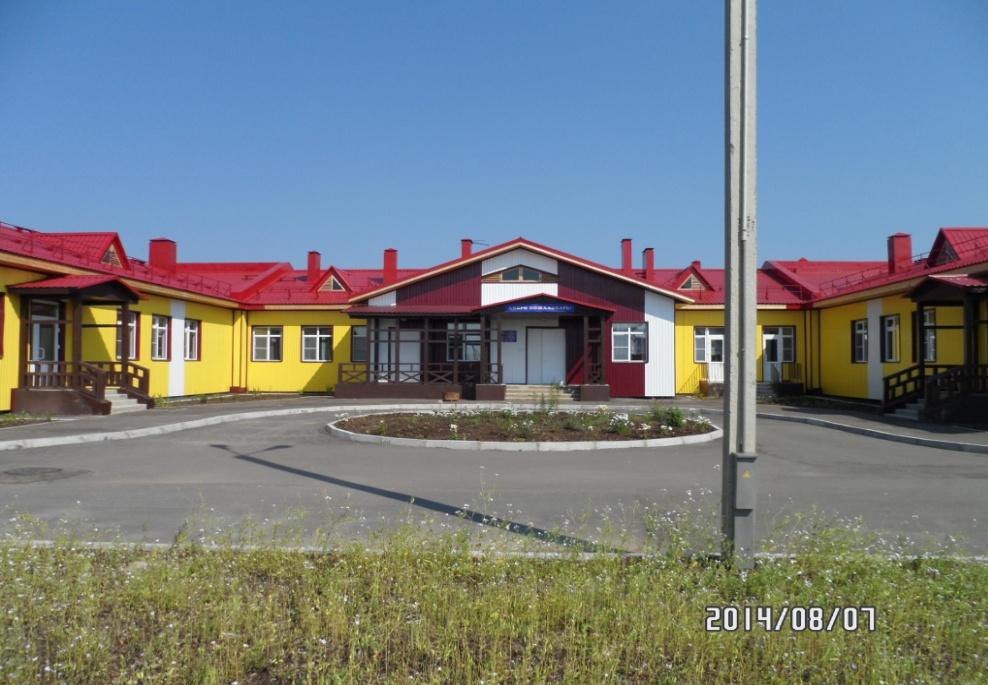 На основании Постановления Администрации МР «Усть-Куломский» №1269 от 28.08.2013 года создано юридическое лицо МАДОУ «Детский сад №1» с. Усть- Кулом, расположенное по адресу: с. Усть- Кулом, ул. Луговая, д.10. На основании Приказа №18 от 20.12.2013 г. «О приёме» с 23.12.2013 г. в МАДОУ «Детский сад №1» с. Усть- Кулом  принято 122 ребёнка в возрасте от 2 до 5 лет.Детский сад рассчитан на 6 групп.Согласно требованиям СанПиН, здание дошкольной организации  включает:- групповые ячейки – изолированные помещения, принадлежащие каждой группе;-специализированные помещения: кабинет директора, методический кабинет,   кабинеты логопеда и психолога,  залы для физкультурных и музыкальных    занятий);- сопутствующие помещения (медицинский блок, пищеблок, постирочная);- служебно-бытовые помещения для персонала.